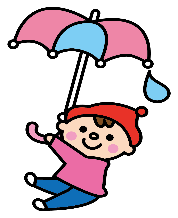 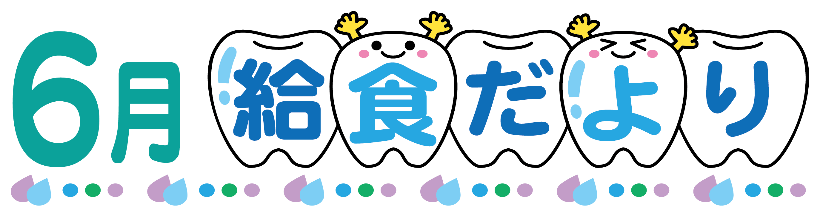 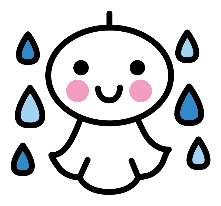 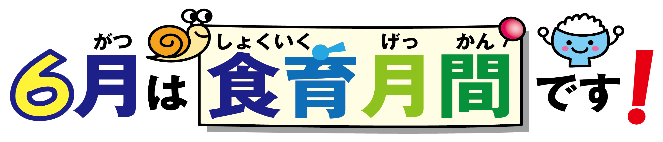 　　　　　　　　　　　　　　　　　　　　　　　　　　　　　　　　　　２０２３．６月　鵜川小学校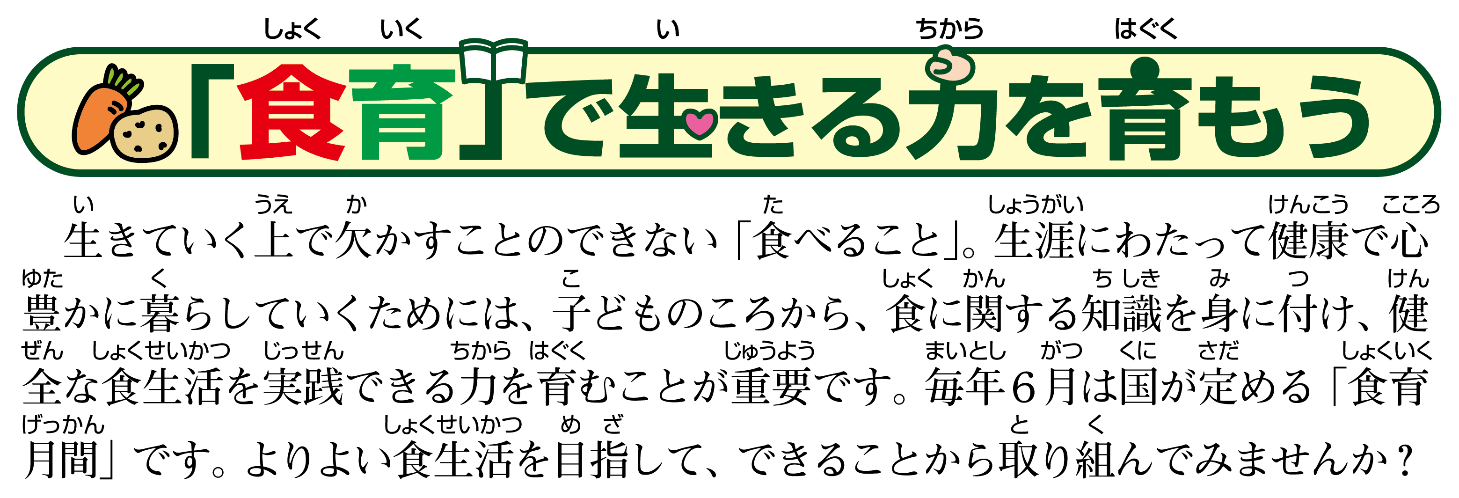 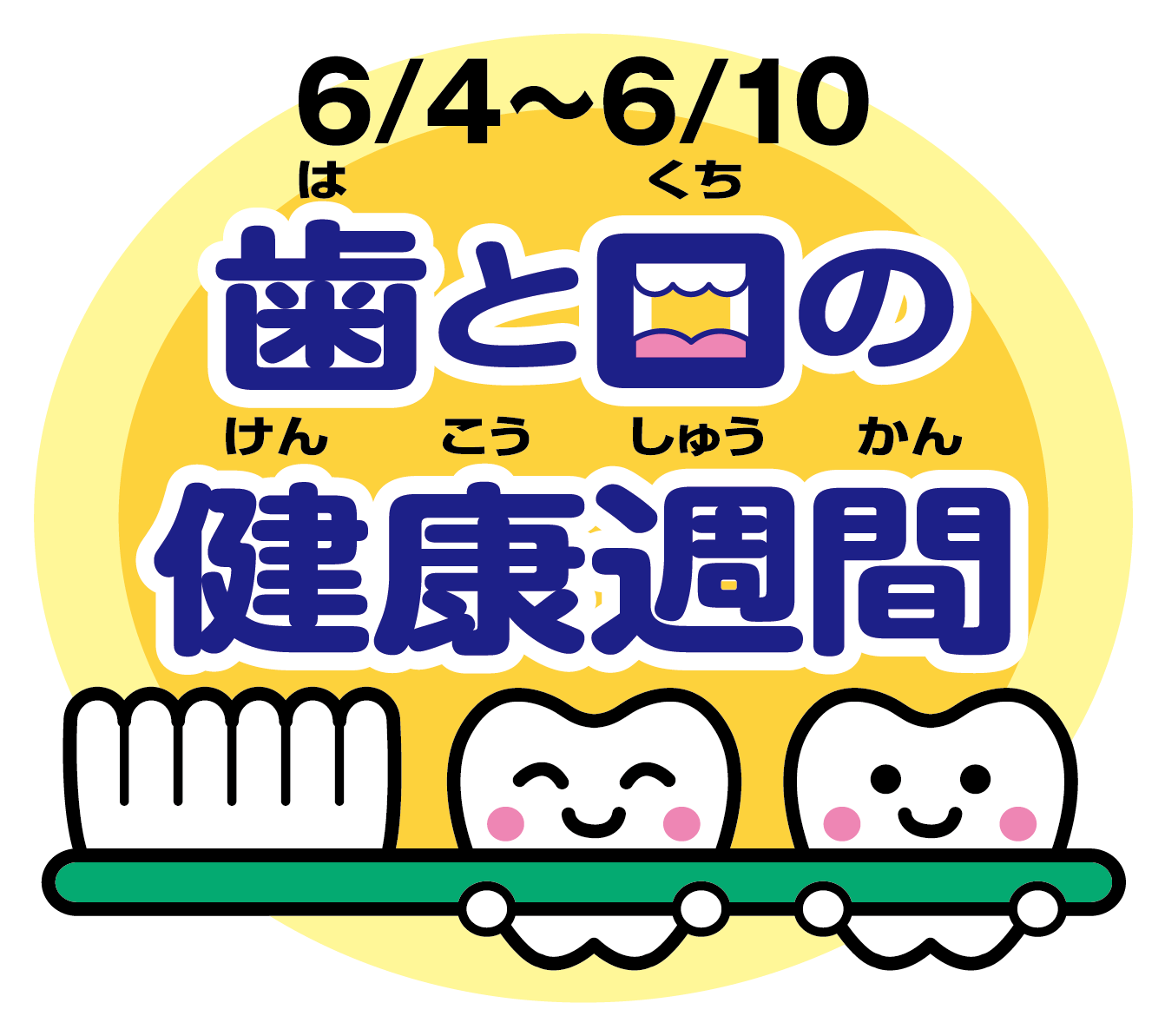 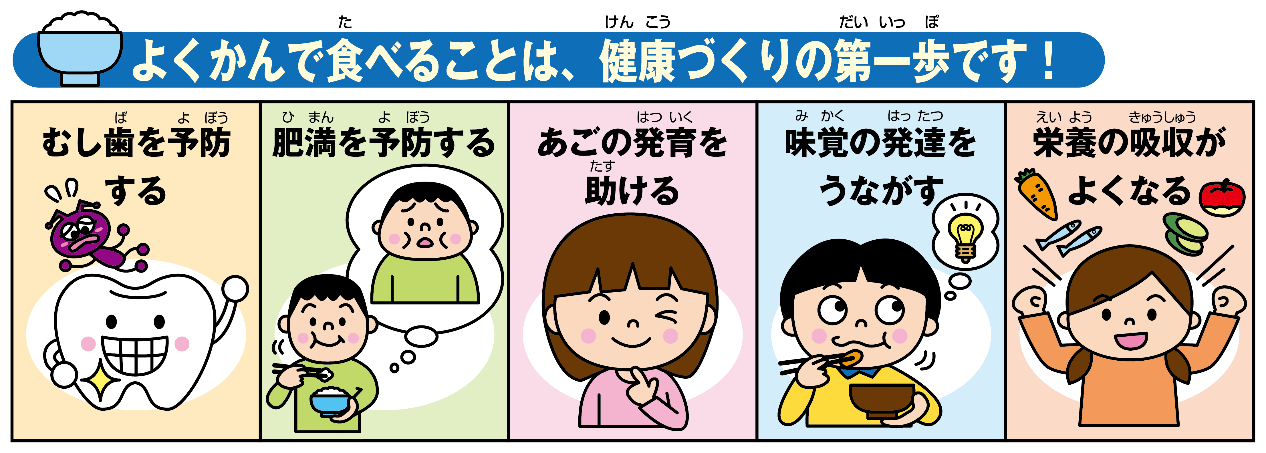 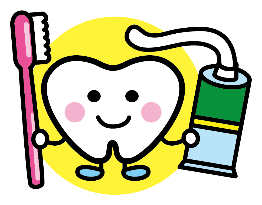 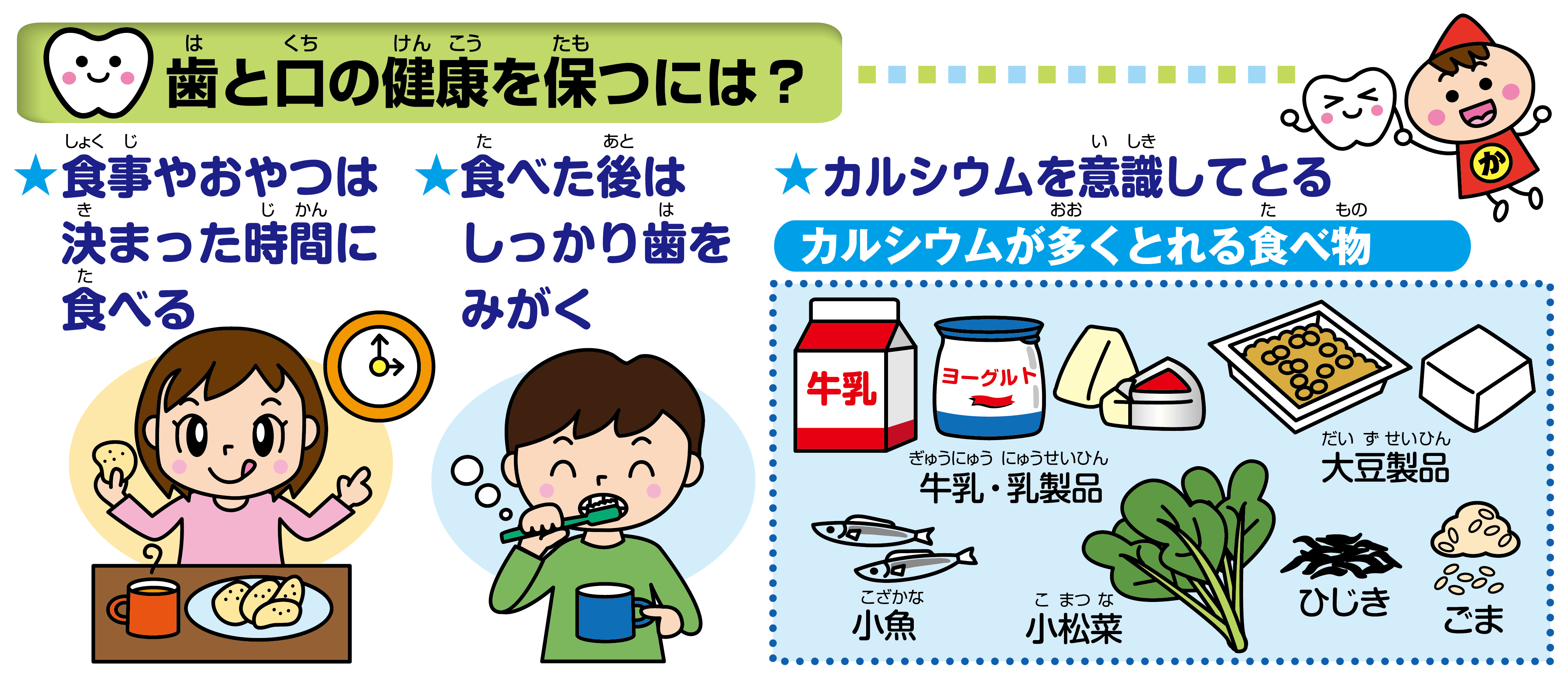 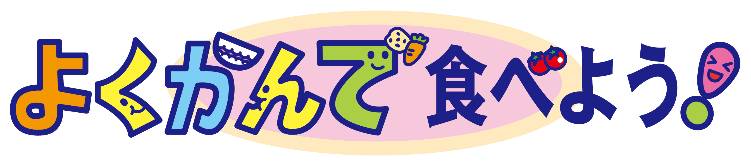 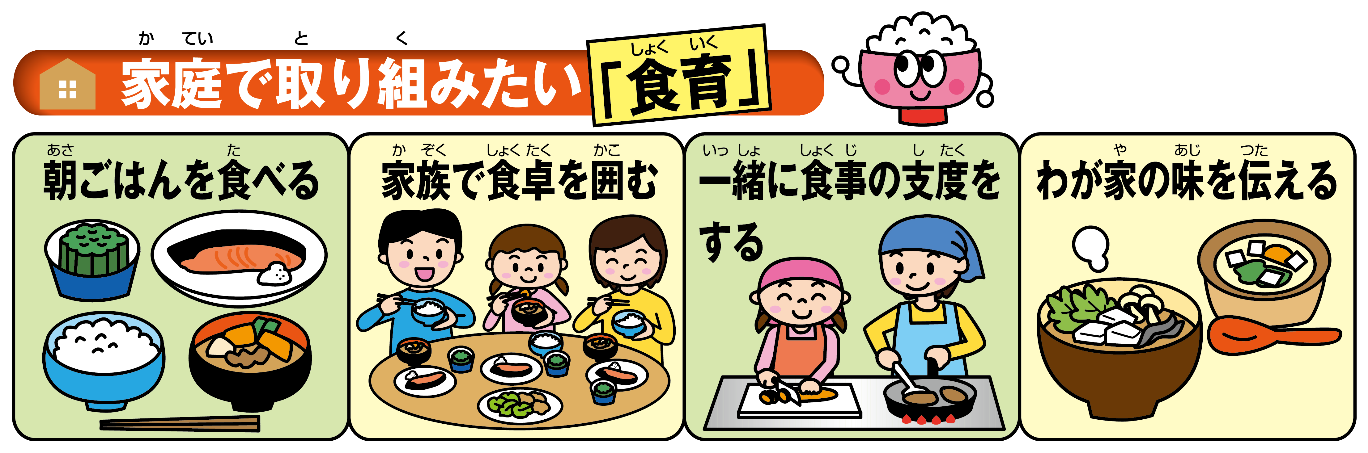 